Independent learning topic planner- TemplateYear: 9Project:                               Subject: MathsProject:                               Subject: MathsProject:                               Subject: MathsDateTopic-Resources/ Links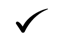 104/11/19Rounding and EstimationCorbett Maths videos 276, 2771, 277b, 278, 279a, 280, 215https://corbettmaths.com/contents/211/11/19IndicesCorbett Maths videos 172, 174, 175https://corbettmaths.com/contents/318/11/19Product of prime factorsCorbett Maths videos 223, 224, 225https://corbettmaths.com/contents/425/11/19SubstitutionCorbett Maths video 20https://corbettmaths.com/2012/08/20/substitution-into-expressions/ 502/12/19Expanding brackets and factorising into single bracketsCorbett Maths video 13 and 117https://corbettmaths.com/contents/https://corbettmaths.com/2013/12/23/expanding-brackets-video-13/ https://corbettmaths.com/2013/02/06/factorisation/609/12/19Solving linear equations and inequalitiesCorbett Maths videos 110, 111, 176, 177, 178, 179https://corbettmaths.com/contents/78